Mercy PedalersIt is a simple concept.  Bicycle where you find Sacramento’s homeless and offer friendship and counseling, along with help in connecting to other services.  I am a Mercy Pedaler, street photographer and photojournalist.  I bike Midtown Sacramento several days a week in the early morning hours.  I like to think of it as dawn patrol.  For me Midtown in the early morning hours is all about coffee, cityscapes, “alley art” and the homeless. My images document morning life in the Midtown community, the folks that I meet and the art I find in alleys, parking lots and on the sides of buildings.  As Sister Libby Fernandez, who started the Mercy Pedaler bicycle ministry, likes to put it, “I found being present in the moment, sharing a cup of coffee together, and calling the person by ‘name’ are the most important gifts one can offer” to the homeless.  For me, it is really about presence, trust and sharing a moment in pictures.   I think sharing an image with the community and the homeless is one of the most important gifts I can offer.   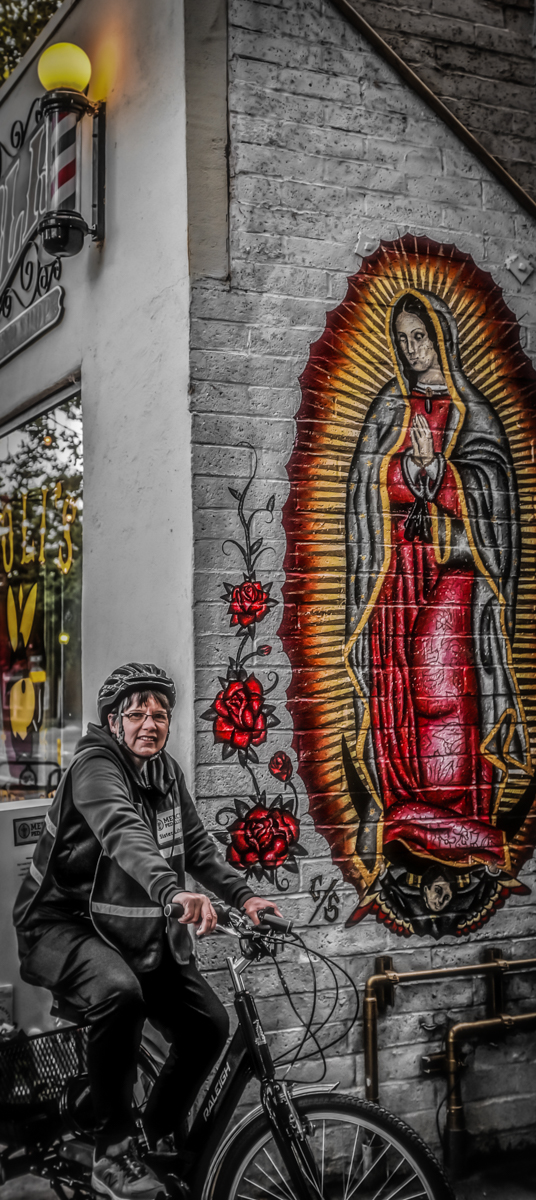 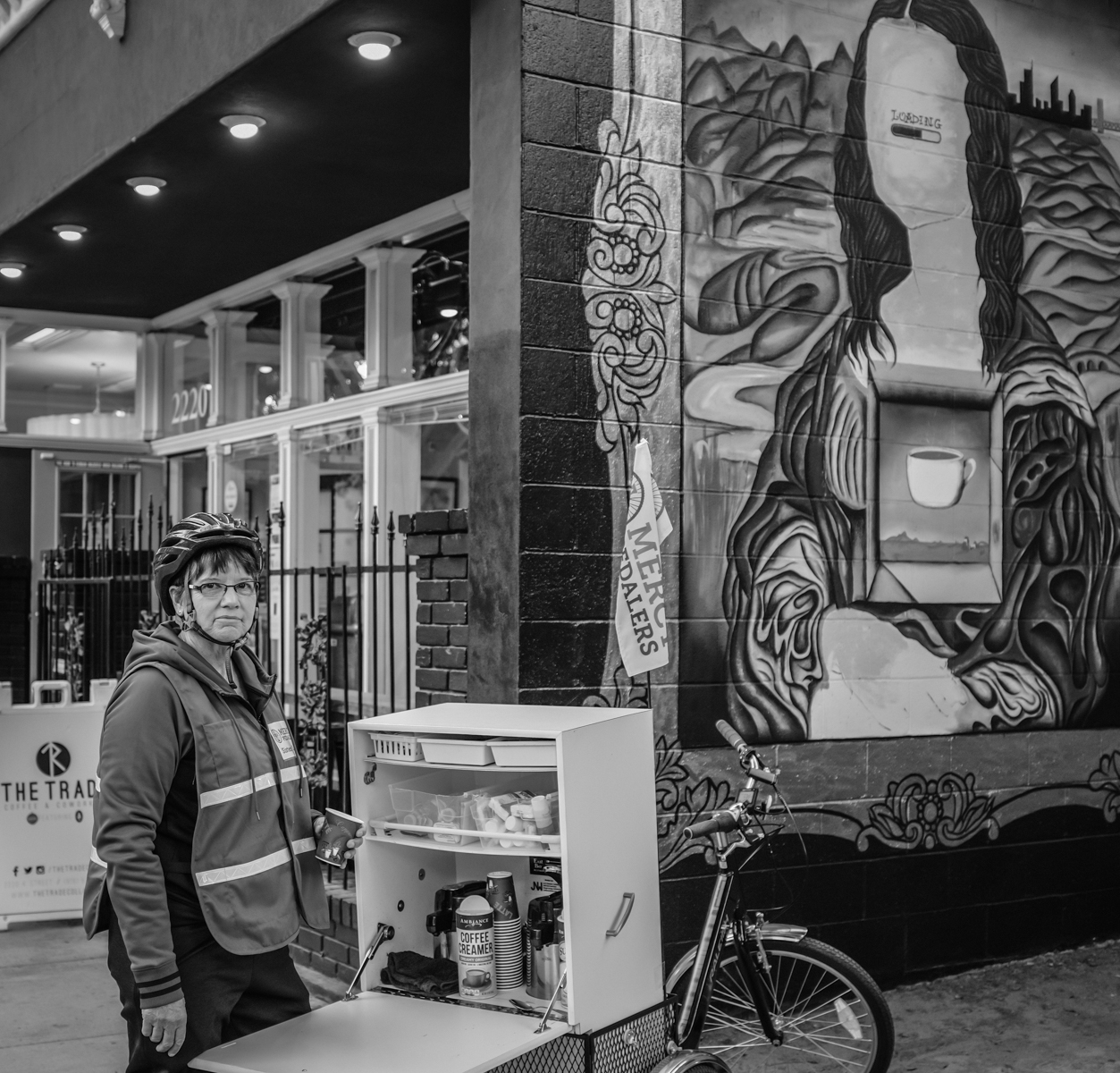 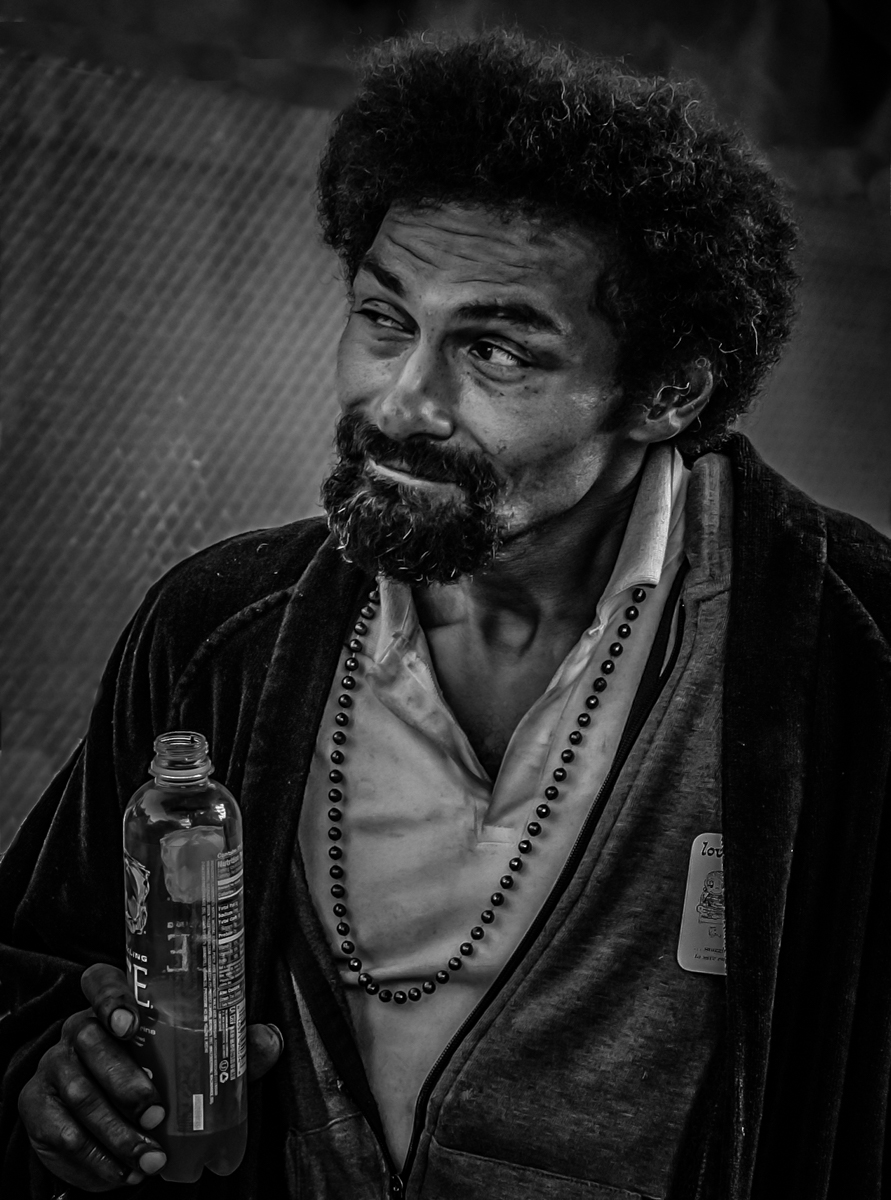 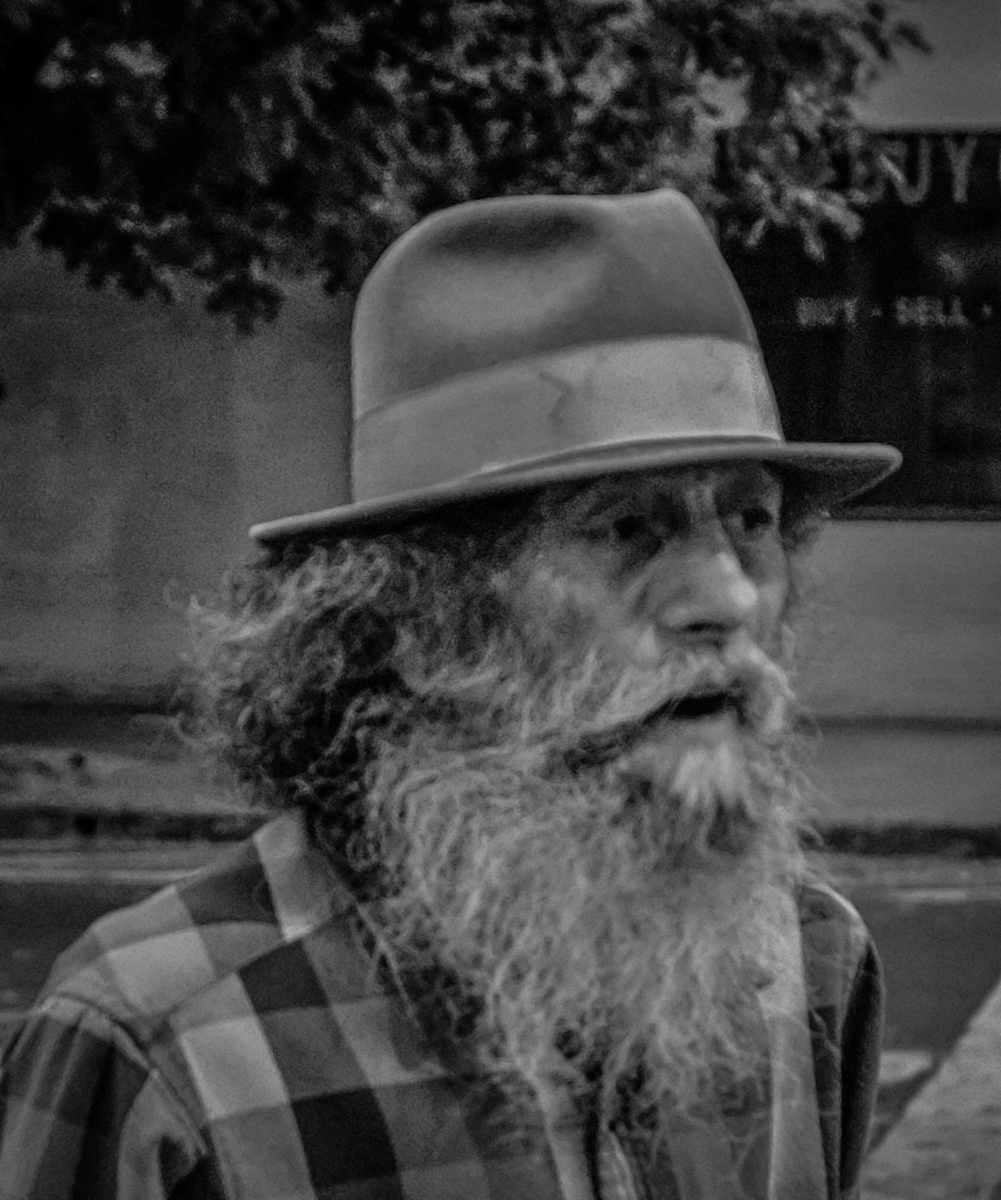 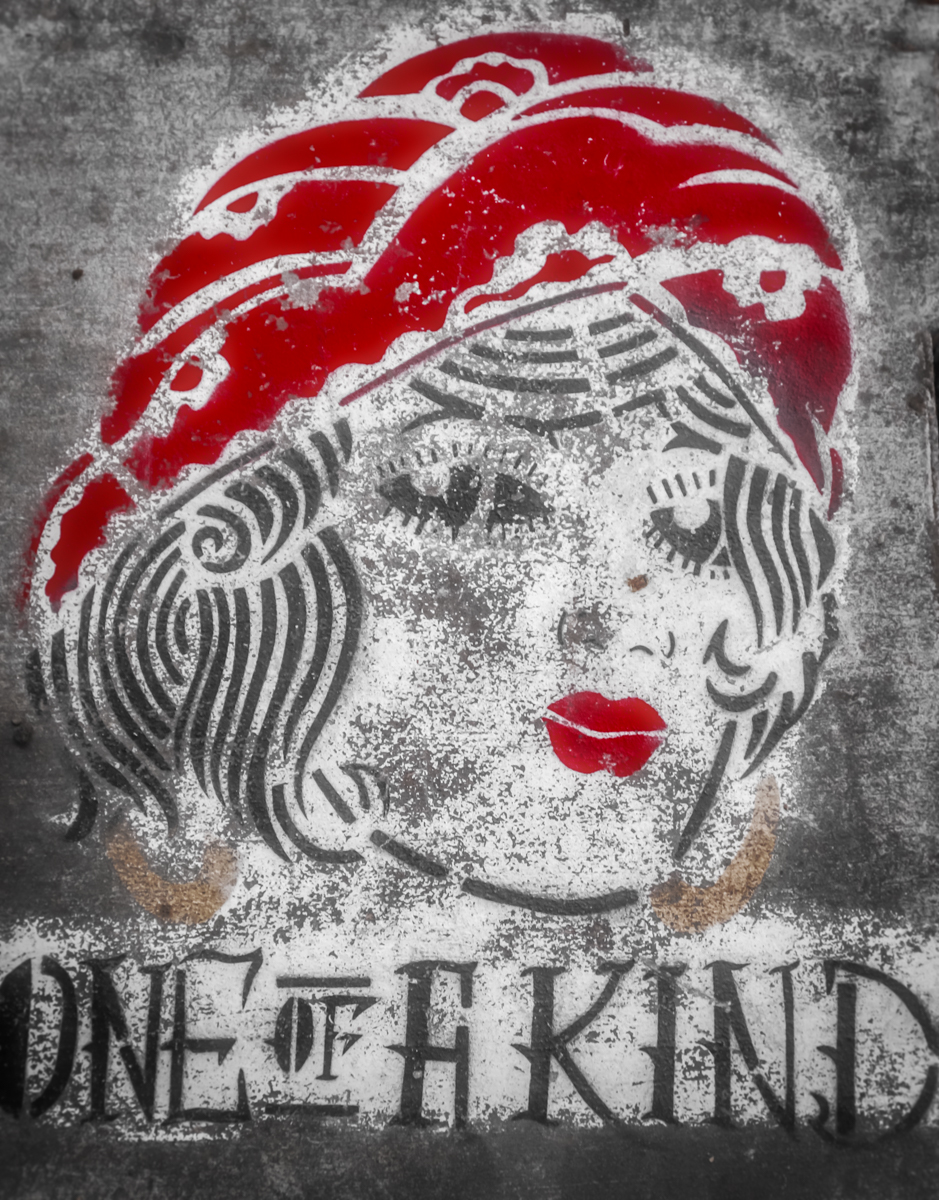 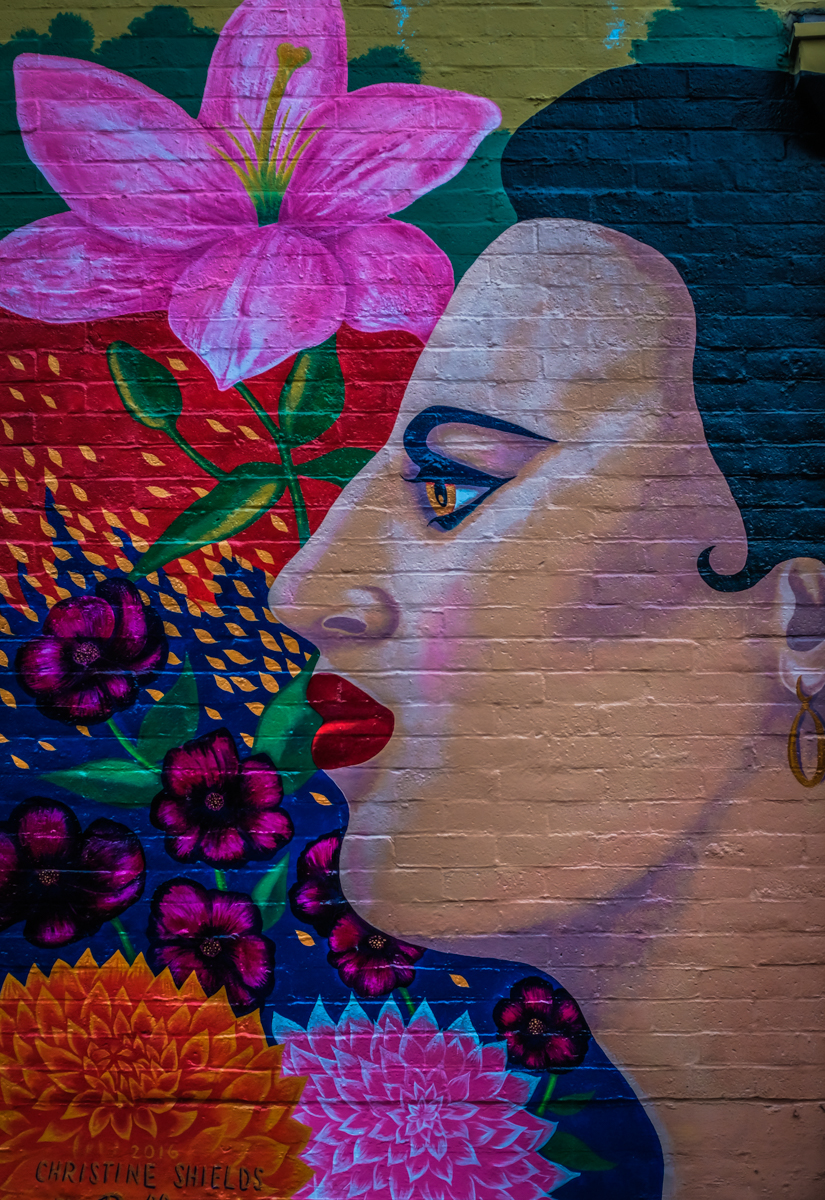 Parking lot mural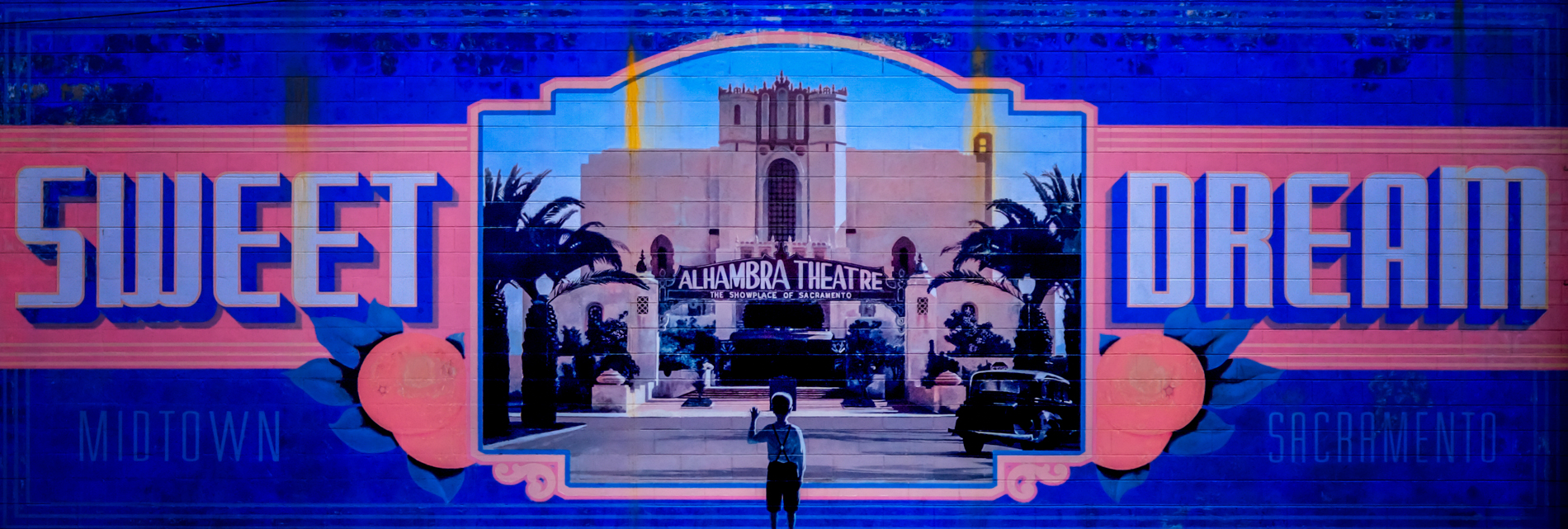 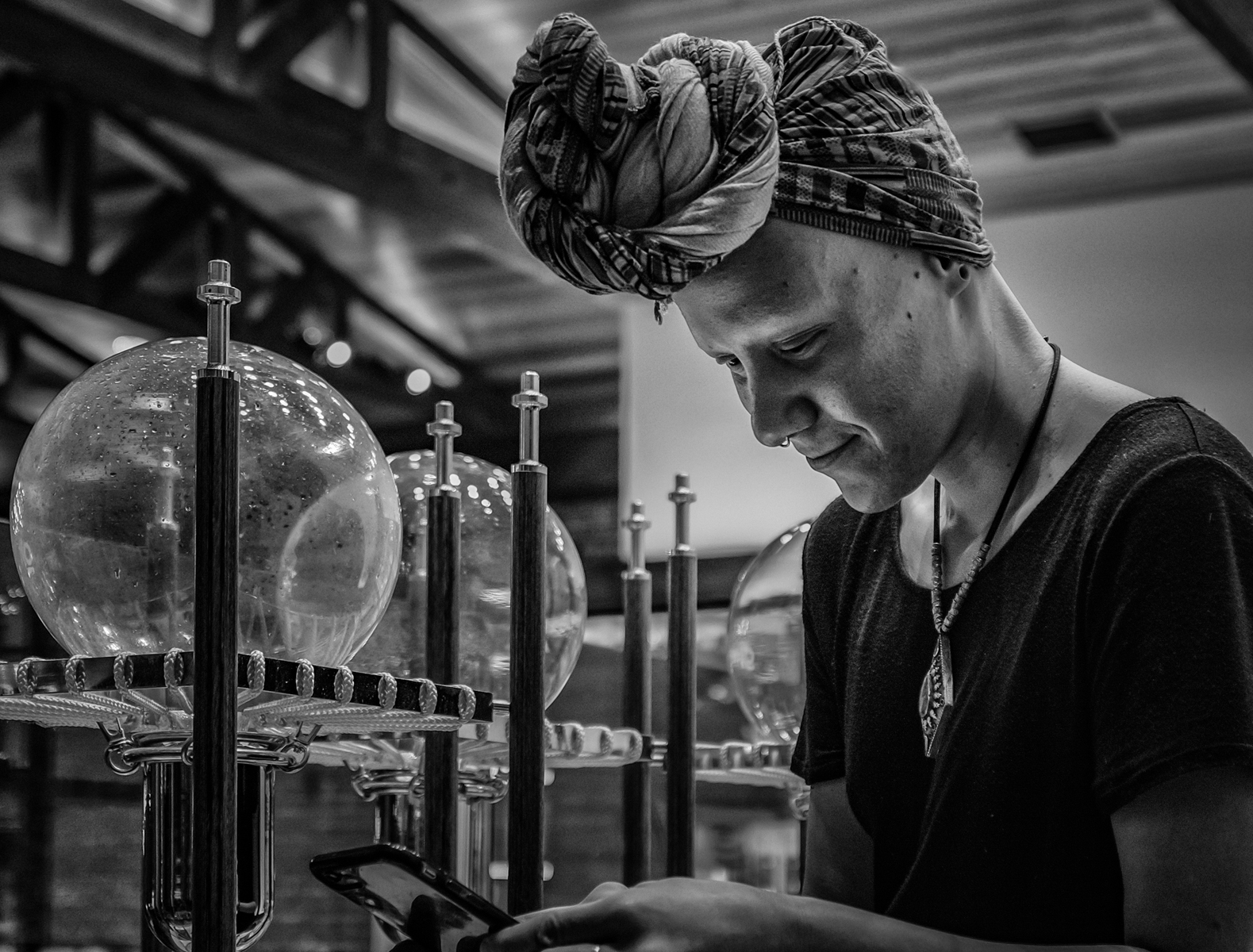 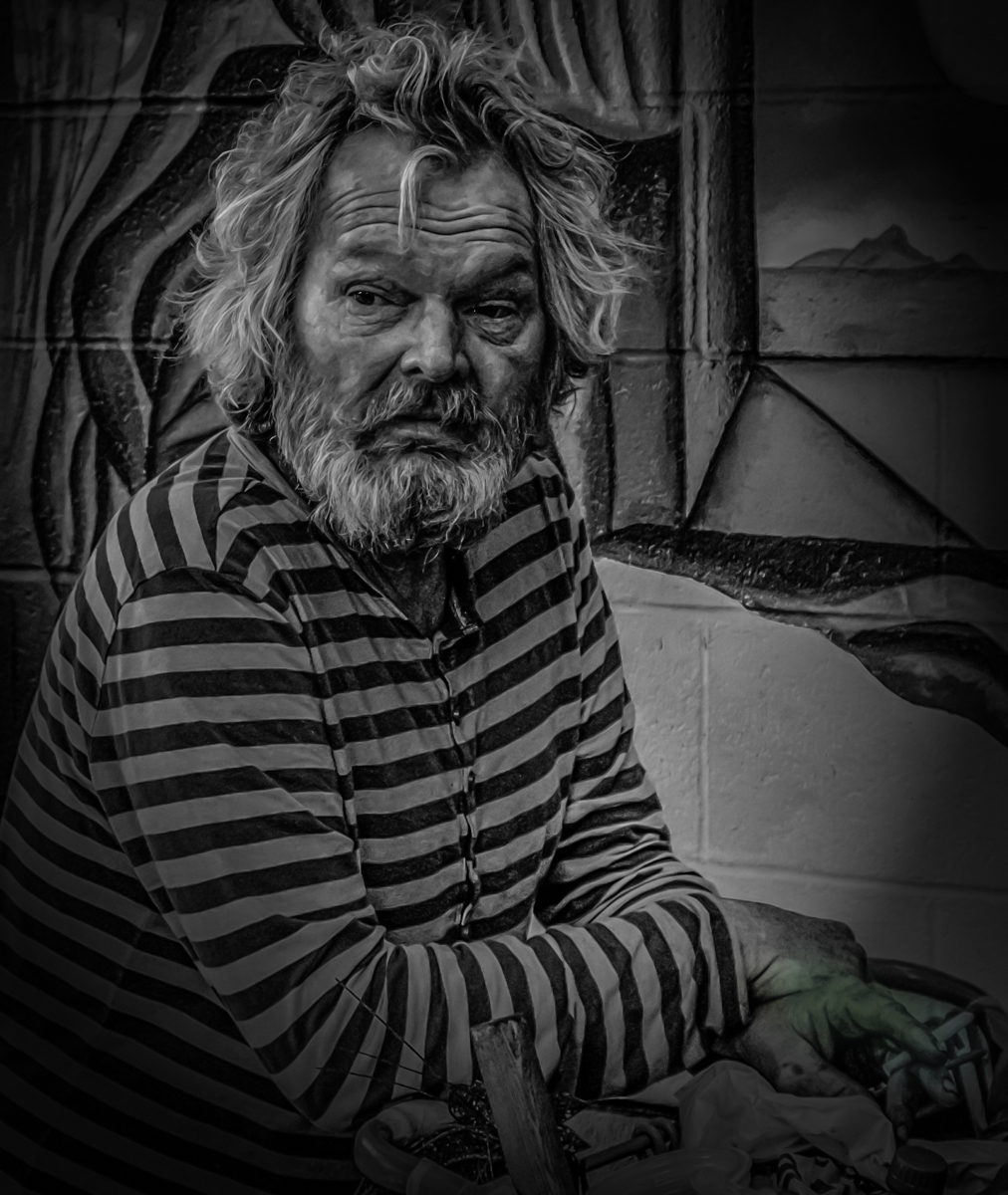 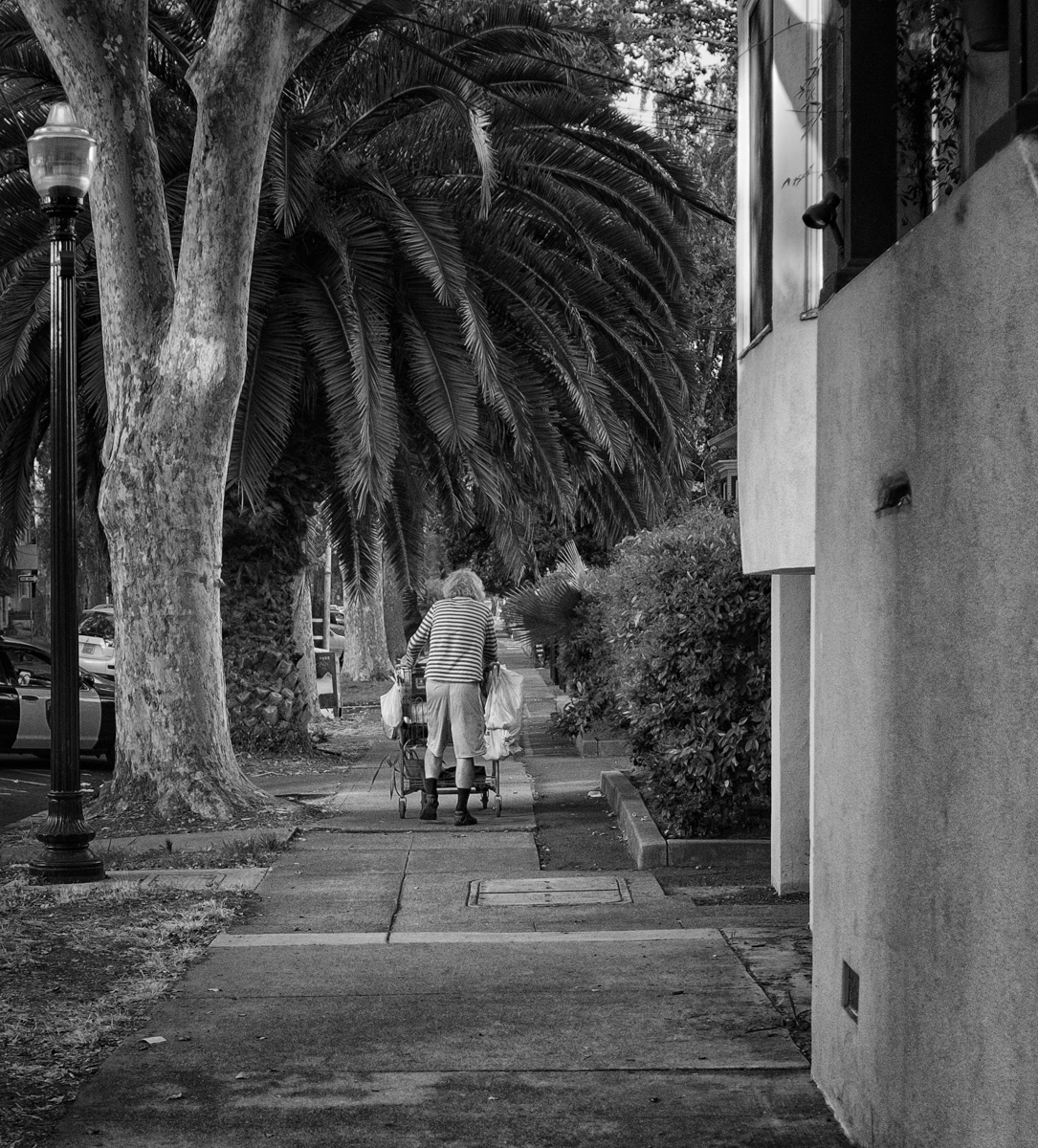 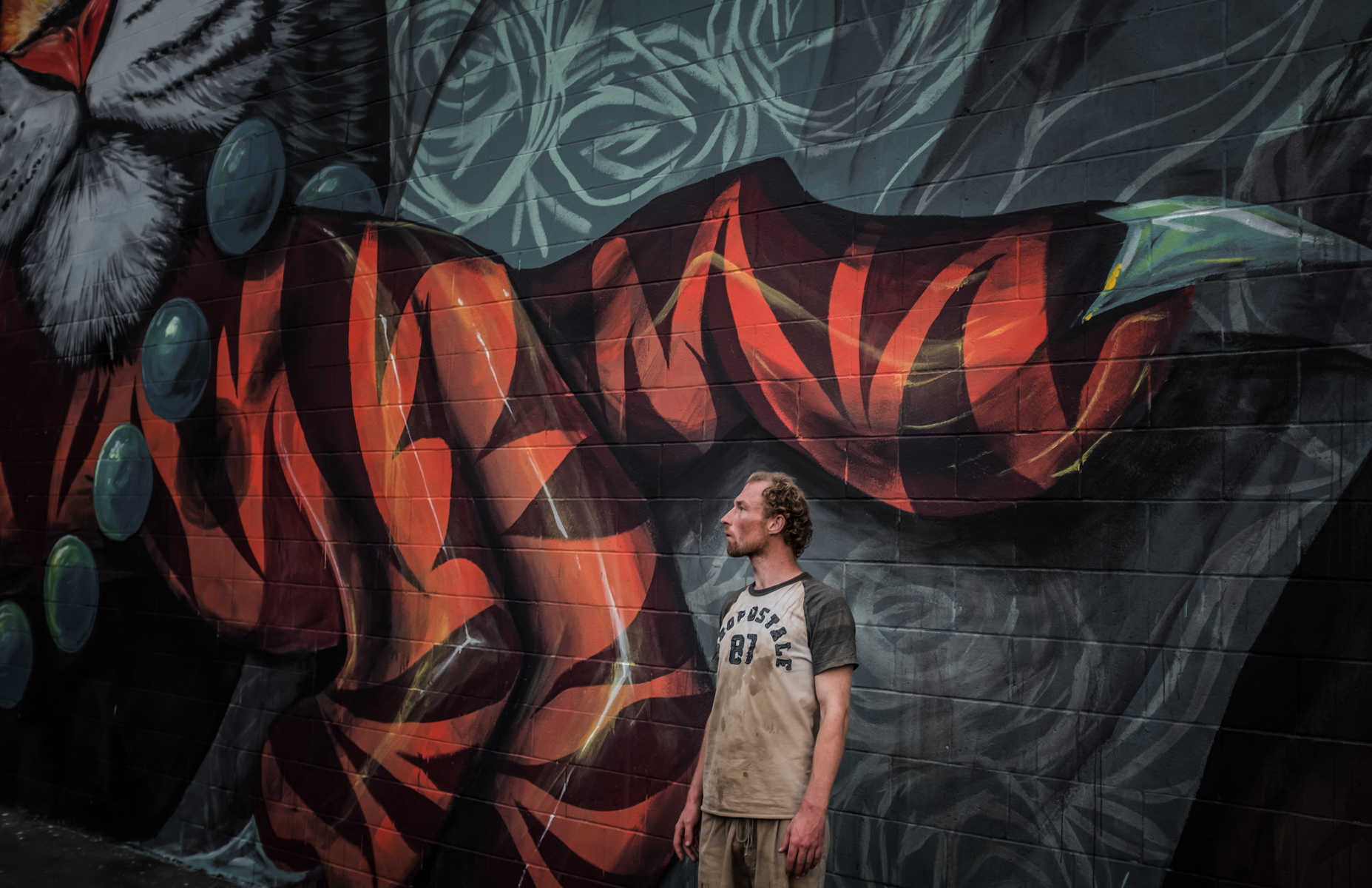 Sidewalk chalk art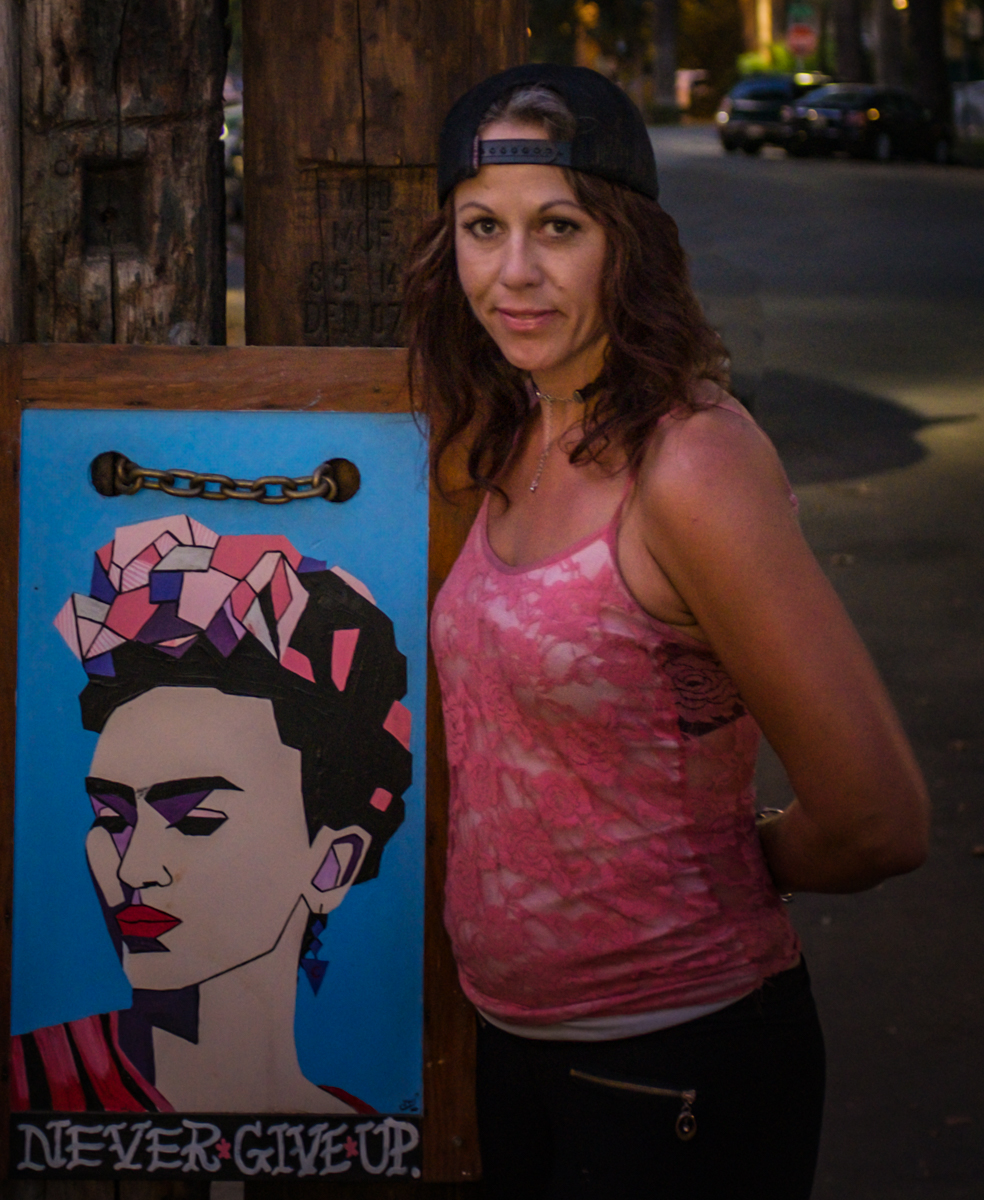 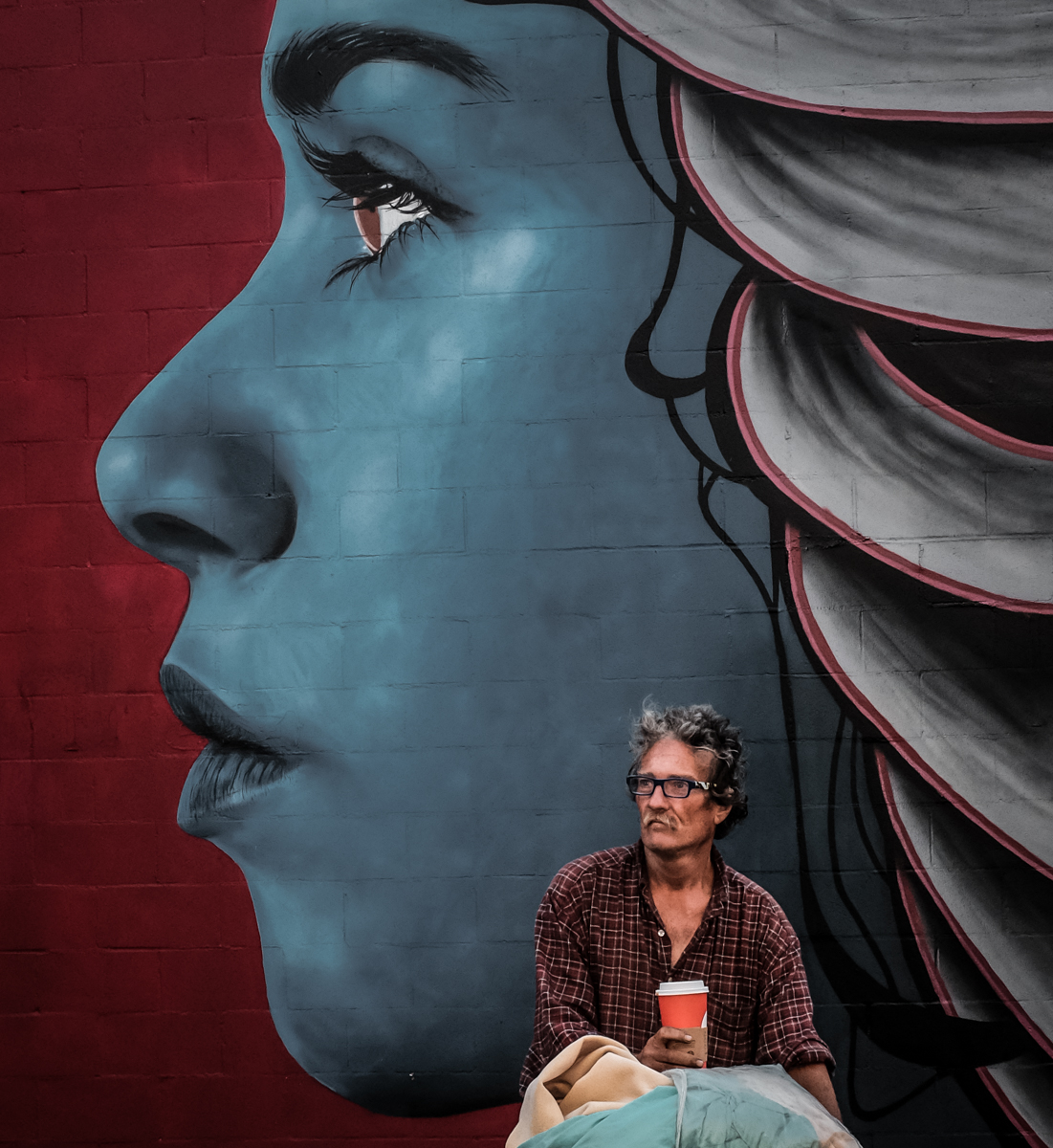 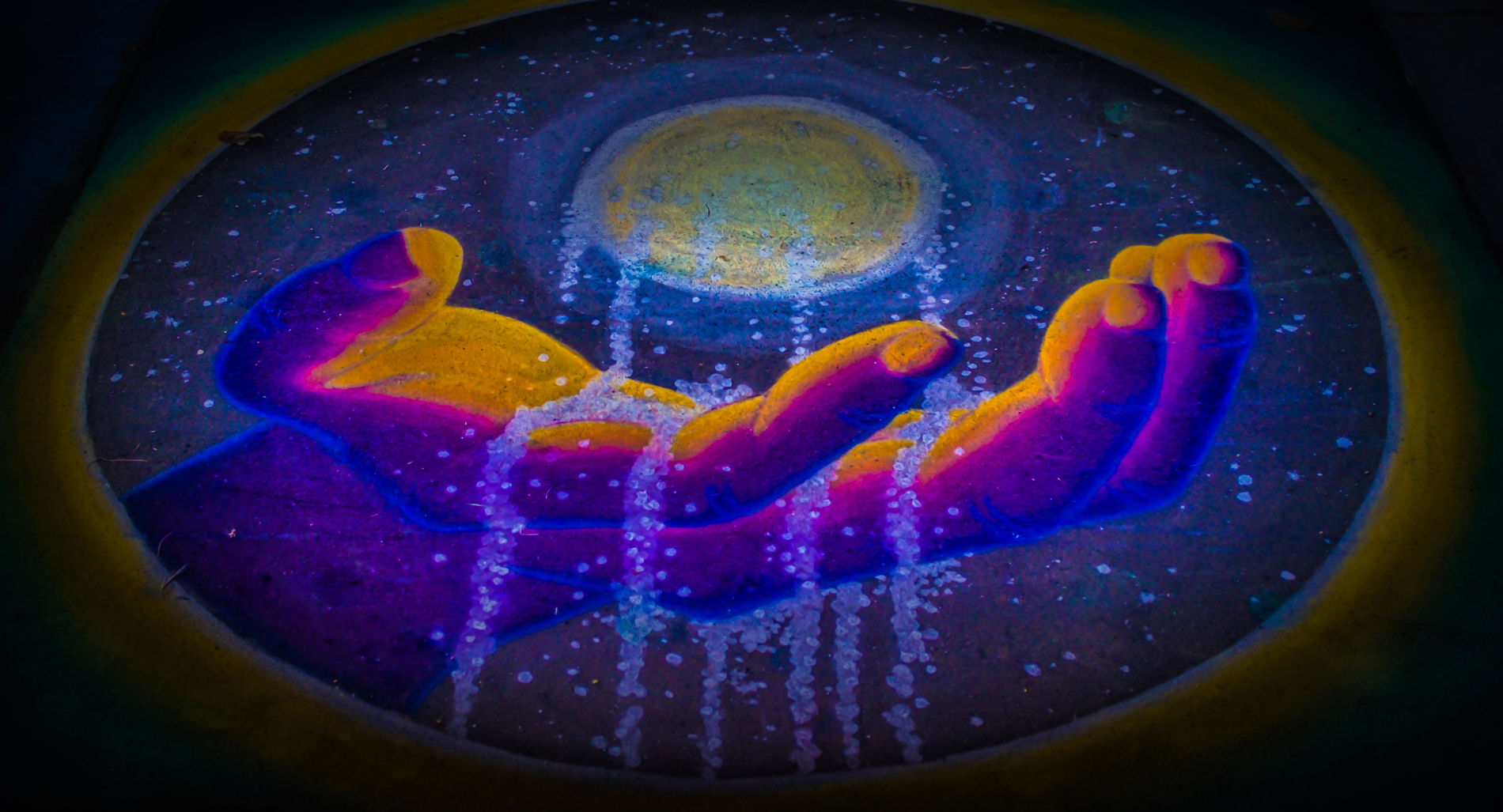 